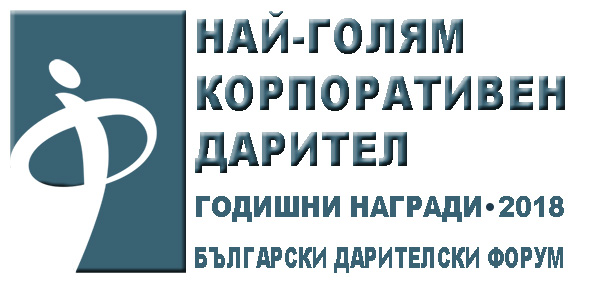 Инструкции за кандидатстванеЗа тринадесета поредна година Българският дарителски форум ще връчи награди в конкурса „Най-голям корпоративен дарител” на компании, които подкрепят общественозначими дейности в България в общо 9 категории: Най-голям обем финансови даренияНай-голям обем нефинансови дарения (стоки, материали, услуги)Най-голям принос чрез доброволен труд на служителитеНай-щедър дарителНай-добра дарителска програмаНай-добра програма на малко и средно предприятиеНай-добра дарителска програма на местен дарителНай-устойчива дарителска програмаНай-сполучливо партньорство.Конкурсът преминава през три основни етапа: кандидатстване, верифициране на подадените кандидатури и официална церемония по обявяване на отличените компании. За обработката, проверката и оценката на данните БДФ използва методологията на европейския конкурс „Най-голям корпоративен дарител”, разработена в рамките на проект CEENERGI и прилагана в Централна и Източна Европа от дарителските форуми в Чехия, Словакия и Полша.  Общо представяне на конкурсаЗа участие в конкурса са поканени компании, регистрирани като юридически лица в България. Компании, които са част от международни групи, могат също да кандидатстват с даренията, предоставени за значими каузи в България. В тези случаи компаниите дават информация, както за общо направените от името на групата дарения в страната, така и конкретно, направени от националната компания.    Всяка компания може да избере една или повече категории, за които да подаде кандидатура. Насърчаваме ви да участвате в повече от една категория. Кандидатстването е чрез попълване и изпращане по електронен път на Формуляр за участие в „Най-голям корпоративен дарител“ 2018. Той се състои от въпроси, разделени в две части. Първите четири въпроса са към част „Общо представяне“ на компаниите и следва да бъдат попълнени от всички кандидати независимо от избраната категория. Втората част на формуляра съдържа въпроси, разделени по категориите в конкурса. При избор на една или повече категории попълвате съответно обозначените полета към всяка една. Освен информацията, която се описва във формуляра, е необходимо да се изпратят и документи, които удостоверяват истинността й. Към всяка категория в зависимост от критериите за оценка на кандидатурите има приложен списък с необходимите документи, които трябва да бъдат приложени.Информацията и конкретните данни, с които компаниите участват в конкурса, трябва да са валидни за финансовата 2017 година. Попълненият формуляр и необходимите приложения (във формат PDF или друг формат, заключен за промени) трябва да бъдат изпратени до 17:00 часа на 12 октомври 2018 г. на ел. поща: aivancheva@dfbulgaria.org или на пощенски адрес:Български дарителски форумул. „Леонардо да Винчи" 4Б, ет. 2гр. София 1124Използвани термини:Финансово дарение е паричен принос за общественополезна дейност, предоставен от компанията на легитимен получател (неправителствена организация (НПО), публична институция, други нестопански организации) директно, чрез корпоративна фондация или посредник. Източникът на финансовите дарения е бюджетът на компанията. Към общия случай на дарени средства могат да бъдат добавени и средствата, които компанията добавя към индивидуалните дарения на служителите за определена кауза. В кандидатурата се калкулират само средствата, дарени директно от бюджета на компанията.  Спонсорство е разход на компанията с цел осигуряване на реклама или промоция. Предоставените данни за спонсорство в документите на кандидата ще бъдат използвани единствено със сравнителна цел. Те няма да бъдат обработвани, публикувани или предоставяни на трети лица. „НАЙ-ГОЛЯМ КОРПОРАТИВЕН ДАРИТЕЛ” се фокусира само върху даренията. Спонсорските разходи не се отчитат като дарения от компаниите и нямат отношение към конкурса на БДФ.Даренията на услуги и доброволен труд на служителите включват най-вече корпоративното доброволчество за общественозначими каузи, когато е финансово подкрепено от компанията. Обикновено то е свързано с предоставяне на консултации, специфични услуги (правни, финансови, счетоводни, одит, маркетинг, PR и др.) или полагане на труд на служителите в полза на кауза или организация в работно време.Тази категория изключва:доброволчески дейности през свободното време и почивни дни на служителите, освен ако компанията не покаже, че е компенсирала служителите си за времето и труда; дейности на служителите, свързани с реализирането на стажантски програми, независимо дали те са инициирани и финансирани от компанията или са част от проекти или програми с външно финансиране, по които компанията е партньор.Нефинансови дарения – дарения на стоки, храни, материали, безвъзмездно предоставяне на техническо оборудване, зали, място за реклама и др. Моля, оценете нефинансовите дарения, направени за всяка кауза/проект и приложете списък. Нефинансовите дарения следва да бъдат остойностени според разхода на компанията за тях без стойностите за очаквана печалба от евентуална продажба на продуктите.Инструкции за участие в конкурса по категории:Най-голям обем финансови даренияНаградата се връчва на компанията, направила дарения с най-голяма финансова стойност през 2017 г. Необходимо е да попълните информацията във формуляра за Категория 1, като посочите общата сума на направените дарения и предоставите следните документи:Списък с описание на всички предоставени дарения през 2017 г., който включва информация най-малко за: получателите, стойности на отделните дарения и цели/предназначение на подкрепата;Сканирани договори или протоколи, удостоверяващи направените дарения; Когато се прилагат рамкови договори за сътрудничество или подкрепа, те трябва да бъдат придружени от отчет за изразходваните средства;Годишен финансов отчет за 2017 г.В общата сума следва да се включват само дарения, които отговарят на следните критерии:направени са в полза на легитимни получатели по смисъла на Закона за корпоративното подоходно облагане - НПО, публични институции, хора с увреждания и други;предоставени са чрез легитимни механизми и са подкрепени с достоверни документи като договор за дарение, свидетелство или протокол за дарение, и дарените средства са в подкрепа на допустими каузи. Компаниите, които са част от международни групи, предоставят информация, както за общо направените от името на групата дарения в страната, така и конкретно за направените от националната компания.    Най-голям обем нефинансови даренияНаградата се връчва на компанията, направила материални и други нефинансови  дарения с най-голяма стойност през 2017 г. Необходимо е да попълните информацията във формуляра за Категория 2, като посочите общата сума на направените дарения и предоставите следните документи:Списък с описание на всички предоставени нефинансови дарения през 2017 г., който включва информация най-малко за: получателите, стойности на отделните дарения и цели/предназначение на подкрепата. Списъкът може да включва дарения на стоки и храни, материали, безвъзмездно предоставена рекламна площ, техника и др. В тази категория не се включват даренията на доброволен труд от страна на служителите на компанията, които се отчитат в отделна категория;Сканирани договори или протоколи, удостоверяващи направените дарения. Когато се прилагат рамкови договори за сътрудничество или подкрепа, те трябва да бъдат придружени от отчет за изразходваните средства;Годишен финансов отчет за 2017 г.В общата сума следва да се включват само дарения, които отговарят на следните критерии:направени са в полза на легитимни получатели по смисъла на Закона за корпоративното подоходно облагане - НПО, публични институции, хора с увреждания и други;предоставени са чрез легитимни механизми и са подкрепени с достоверни документи като договор за дарение, свидетелство или протокол за дарение, и даренията са в подкрепа на допустими каузи.  Компаниите, които са част от международни групи, предоставят информация, както за общо направените от името на групата дарения в страната, така и конкретно за направените от националната компания.    Най-голям принос чрез доброволен труд на служителитеНаградата се връчва на компанията, чиито служители са отделили най-много време за общественополезни дейности. Необходимо е да попълните информацията във формуляра за Категория 3, като посочите времето, отделено от служителите, остойностено в лева.  Доброволният труд се изчислява въз основа на стандартните разчети на компанията за съответните длъжности. Времето, вложено от всеки служител, се остойностява на база възнаграждението му за съответния период. За участие в тази категория е необходимо още да приложите:Списък с описание на корпоративните доброволчески инициативи и/или индивидуални доброволчески проекти през 2017 г. Описанието е необходимо да съдържа информация за брой служители, конкретна инициатива, НПО или институция, в подкрепа на която са дарили време и труд. Документи (протоколи, отчети, снимков материал), удостоверяващи положения доброволен труд от служителите за съответните организации/институции.Най-щедър дарителНаградата се връчва на компанията, направила дарения на най-голяма относителна стойност спрямо годишната си печалба преди облагане. Необходимо е да попълните информацията във формуляра за Категория 4, като посочите финансовата стойност на направените  дарения, независимо от техния вид, както и стойността на печалбата на компанията за 2017 г. За участие в тази категория е необходимо още да приложите:Списък с описание на всички предоставени дарения през 2017 г., който включва информация най-малко за: получателите, стойности на отделните дарения и цели/предназначение на подкрепата;Сканирани договори или протоколи, удостоверяващи направените дарения; Когато се прилагат рамкови договори за сътрудничество или подкрепа, те трябва да бъдат придружени от отчет за изразходваните средства;Годишен финансов отчет за 2017 г.Ако не можете да предоставите данни за печалбата на компанията преди облагане,  посочете какъв процент от нея  е предоставен за обществено полезни каузи.Компаниите, които са част от международни групи, предоставят информация, както за общо направените от името на групата дарения в страната, така и конкретно за направените от националната компания.    Най-добра дарителска програмаНаградата „Най-добра дарителска програма” 2018 е част от качествените награди на конкурса и се определя от гласовете на журито по предварително зададени критерии:Последователност и връзка с общата стратегия на компанията за социални инвестиции и дарителство;Принос към решаването на актуален обществен проблем;Съответствие между целите на програмата и реален обществен проблем;Откритост, прозрачност и включване на заинтересованите страни; Използване на актуални и достъпни канали за популяризиране на възможността за финансиране/участие в програмата и тяхната адекватност спрямо целевата група;Брой получени кандидатури за финансиране (за програми от тип „грантова схема“); Брой подкрепени по програмата; Обявена и достъпна финансова информация за програмата;Видими, измерими резултати и положително влияние върху решаването на поставения проблем.Необходимо е да попълните информацията във формуляра за Категория 5. За участие в тази категория е необходимо още да приложите:Програмни документи, отчети, формуляри;Фотографии, видео материали;Материали, илюстриращи резултатите от програмата;Медийни публикации.Най-добра програма на малко и средно предприятиеКатегорията за малки и средни предприятия включва предприятията, които имат:средносписъчен брой на персонала, по-малък от 250 души, игодишен оборот, който не превишава 97 500 000 лв. и/или стойност на активите, която не превишава 84 000 000 лв.Наградата „Най-добра програма на малко и средно предприятие“ е част от качествените награди на конкурса и се определя от гласовете на журито по предварително зададени критерии:Последователност и връзка с общата стратегия на компанията за социални инвестиции и дарителство;Принос към решаването на актуален обществен проблем;Съответствие между целите на програмата и реален обществен проблем;Откритост, прозрачност и включване на заинтересованите страни; Използване на актуални и достъпни канали за популяризиране на възможността за финансиране/участие в програмата и тяхната адекватност спрямо целевата група;Брой получени кандидатури за финансиране (за програми от тип „грантова схема“); Брой подкрепени по програмата; Обявена и достъпна финансова информация за програмата;Видими, измерими резултати и положително влияние върху решаването на поставения проблем.Необходимо е да попълните информацията във формуляра за Категория 6. За участие в тази категория е необходимо още да приложите:Програмни документи, отчети, формуляри;Фотографии, видео материали;Материали, илюстриращи резултатите от програмата;Медийни публикации.Най-добра програма на местен дарителКатегорията е нова в конкурса и е част от качествените награди. Чрез нея имаме за цел да насърчим дарителите в местните общности, да се даде публичност на малките по обем, но със значим принос за местните общности дарителски инвестиции. Ще бъдат отличени бизнеси, които даряват единствено в територията, в която реализират основната си дейност и се развиват. Номинираните дарителски инвестиции трябва да са от изключително значение за подобряване на качеството на живот на хората в съответното населено място или община. Номинации за участие в категорията ще могат да се изпращат от името на местни институции и организации като: общинска администрация, културни институти, училища, местно представени НПО и др. Номинираните фирми ще трябва да отговарят на следните критерии за допустимост:микро или малко предприятие, вкл. допустими са и дарители еднолични търговци;даренията през 2017 г. трябва да са насочени към каузи на територията на населеното място или община, в която фирмата е регистрирана и развива своята основна дейност.Журито на конкурса ще оценява кандидатурите в тази категория по критериите:Последователност и връзка с общата стратегия на фирмата за социални инвестиции и дарителствоПринос към решаването на актуален обществен проблем на местната общност;Съответствие между целите на програмата и реален обществен проблем в местната общност;Откритост, прозрачност и включване на заинтересованите страни, като общинска администрация, НПО, граждани, др.; Използване на актуални и достъпни канали за популяризиране на възможността за финансиране/участие в програмата и тяхната адекватност спрямо целевата група;Брой получени кандидатури за финансиране (за програми от тип „грантова схема“); Брой подкрепени по програмата на местно ниво; Обявена и достъпна финансова информация за програмата;Видими, измерими резултати и положително влияние върху решаването на поставения проблем в местната общност;Устойчивост и надграждане на програмата в поредните издания, ако има такива;Разширяване мащаба на програмата не само като финансови параметри, но и като концепция, резултати и въздействие върху целевите групи и местната общност;Индикатори за прогрес на програмата: откъде е тръгнала и какво иска да постигне.Номинацията се подготвя и подава от общинска администрация или местно представена НПО. Необходимо е да се попълни информацията във формуляра за Категория 7. За участие в тази категория е необходимо още да се приложат:Договор/споразумение за партньорство между организацията и компанията;Програмни документи;Годишен финансов отчет за 2017 г. на компанията и организацията;Фотографии, видео материали;Материали, илюстриращи резултатите от програмата;Медийни публикации.Най-устойчива дарителска програма Категорията е част от качествените награди на конкурса. Оценяването се извършва от журито по предварително зададени критерии:Последователност и връзка с общата стратегия на компанията за социални инвестиции и дарителство;Принос към решаването на актуален обществен проблем;Съответствие между целите на програмата и реален обществен проблем;Откритост, прозрачност и включване на заинтересованите страни; Използване на актуални и достъпни канали за популяризиране на възможността за финансиране/участие в програмата и тяхната адекватност спрямо целевата група;Брой получени кандидатури за финансиране (за програми от тип „грантова схема“); Брой облагодетелствани от програмата; Обявена и достъпна финансова информация за програмата;Видими, измерими резултати и положително влияние върху решаването на поставения проблем;Устойчивост и надграждане на програмата в поредните издания;Разширяване мащаба на програмата не само като финансови параметри, но и като концепция, резултати и въздействие върху целевите групи;Индикатори за прогрес на програмата: откъде е тръгнала и какво иска да постигне?Необходимо е да се попълни информацията във формуляра за Категория 8. За участие в тази категория е необходимо още да се приложат:Програмни документи, отчети, формуляри;Фотографии, видео материали;Материали, илюстриращи резултатите от програмата;Медийни публикации.Най-сполучливо партньорство Номинации на компании за участие в тази категория се предлагат от членовете на Български дарителски форум. Именно те и определят кои партньорства да бъдат отличени. Категорията отразява разбирането ни за значението на партньорството между компании, НПО и публични институции в името на общественозначими каузи. Според нас всяко партньорство в благотворителността носи добавена стойност за участниците в него и за обществото като цяло. Тази награда отличава партньорствата, които са работили ефективно и са постигнали целта си, удържали са на трудностите, които съпътстват всяка съвместна работа и са допринесли за решаването на реален проблем. Избор и оценка:Наградите в категориите „Най-голям обем на финансови дарения“, „Най-голям обем на нефинансови дарения“, „Най-голям принос чрез доброволен труд на служителите“, „Най-щедър дарител“ се връчват въз основа на абсолютната или относителна стойност на даренията без участието на жури. Подреждането на данните и оценката на адекватността на подадената информация се извършва чрез методологията на „Най-голям корпоративен дарител”, разработена в рамките на проект CEENERGI и прилагана в Централна и Източна Европа от дарителските форуми в Чехия, Словакия, Полша и др. Данните за участие в тези категории се верифицират от Deloitte България.Наградите в категориите „Най-добра дарителска програма“, „Най-устойчива дарителска програма“ , „Най-добра програма на малко и средно предприятие“ и „Най-добра програма на местен дарител“ се връчват въз основа на оценката на журито на „Най-голям корпоративен дарител”, което оценява подадената информация за програмата спрямо критериите, посочени към всяка категория по-горе. Наградата във всяка от категориите се връчва на компанията, получила най-много точки според система на оценка, разработена в рамките на проект CEENERGI – за развитие на корпоративното дарителство в Централна и Източна Европа. Тези награди се отнасят за програми, реализирани в рамките на 2017 – 2018 г.В категорията „Най-сполучливо партньорство“ имат право да предлагат номинации само членовете на Български дарителски форум. Те могат да посочат до три партньорства в областта на дарителството и обществените инвестиции, като победителят се определя по точкова система въз основа на направените номинации и гласуване сред членовете.За повече информация пишете ни на ел. адрес: aivancheva@dfbulgaria.org.Кандидатствайте до 12.10.2018 г.! Очакваме ви! 